Поступление в Международный сетевой институт ПОД/ФТ для иностранных гражданС 20 января 2021 года открыт прием заявок иностранных кандидатов на поступление в 2021/2022 учебном году в российские университеты –участники Международного сетевого института в сфере ПОД/ФТ.  

Для подачи заявки на поступление в 2021/2022 учебном году в российские университеты-участники Международного сетевого института в сфере ПОД/ФТ Вам необходимо выполнить следующие шаги: 

 Подберите подходящую программу из буклета о Международном сетевом 
институте в сфере ПОД/ФТ или Перечня направлений подготовки вузов МСИ на 2021/2022 учебный год.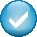 
 Зарегистрируйтесь на сайте информационной системы «Образование в РФ для иностранцев» (ГИС ОРФИ) и заполните форму заявки онлайн. Срок – до 20 февраля 2021 года.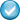 
 В заявке отметьте выбранный Вами вуз Международного сетевого института в сфере ПОД/ФТ.  
 Укажите в графе «Линия прибытия» – Росфинмониторинг.  
 Приложите копии Ваших документов.  
 Пройдите конкурсный отбор в своей стране.  
 Получите необходимые документы и приезжайте учиться в Россию в вузы 
Международного сетевого института в сфере ПОД/ФТ! 

Обращаем внимание, что иностранным абитуриентам и соотечественникам, 
проживающим за рубежом, необходимо обращаться в российское 
загранучреждение на территории той страны, гражданами которой они 
являются. 

Контакты всех представительств Россотрудничества Вы можете найти на 
сайте. В случае, если в Вашей
стране нет представительства Россотрудничества, отбор кандидатов на 
обучение осуществляет дипломатическое представительство, в том числе 
Посольство Российской Федерации. 
Контакты российских посольств Вы можете найти на сайте Министерства 
иностранных дел Российской Федерации. 

По вопросу результатов отбора необходимо обращаться в российские 
загранучреждения. 
БРОШЮРА МЕЖДУНАРОДНОГО СЕТЕВОГО ИНСТИТУА В СФЕРЕ ПОД/ФТ: На русском языке: https://yadi.sk/d/7PS9JpN5PRKLVw На английском языке: https://yadi.sk/d/K4BeIunON6b49w